РЕШЕНИЕРассмотрев обращение председателя муниципального округа Будва Лазара Радженовича от 15.09.2014 № ГД-00-ю/2249/14 об установлении побратимских связей между Петропавловск-Камчатским городским округом и муниципальным округом Будва, Городская Дума Петропавловск-Камчатского городского округаРЕШИЛА:1. Информацию об установлении побратимских связей между Петропавловск-Камчатским городским округом и муниципальным округом Будва (Черногория) принять к сведению.2. Рекомендовать Главе Петропавловск-Камчатского городского округа, исполняющему полномочия председателя Городской Думы, организовать посещение представителей Петропавловск-Камчатского городского округа муниципального округа Будва для обсуждения условий подписания Соглашения об установления побратимства.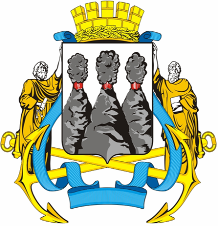 ГОРОДСКАЯ ДУМАПЕТРОПАВЛОВСК-КАМЧАТСКОГО ГОРОДСКОГО ОКРУГАот 25.09.2014 № 563-р20-я (внеочередная) сессияг.Петропавловск-КамчатскийОб обращении председателя муниципального округа Будва Лазара Радженовича об установлении побратимских связейГлава Петропавловск-Камчатского городского округа, исполняющий полномочия председателя Городской ДумыК.Г. Слыщенко